İNM 301 YAPI STATİĞİ IÇALIŞMA SORULARIAşağıda verilen çerçeve sistemlerini statikçe belirli, statikçe belirsiz ve labil olarak sınıflandırınız. Not: Neye göre sınıflandırdığınızı sayısal olarak gösteriniz.Şekilde verilen kafes  sistemine B ve C mesnetlerinden 300 lb luk rüzgar yükü etkimektedir.  Kafes elemanları üzerine gelen çekme/basınç kuvvetlerini bulunuz. 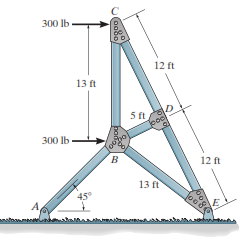 Şekilde verilen kafes  sistemine tüm elemanları üzerine gelen çekme/basınç kuvvetlerini bulunuz. 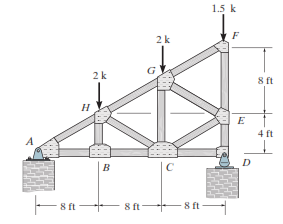 Şekilde verilen kafes  sistemde çekme elamanları maksimum 8kN basınç elemanları 6 kN luk yük taşımaktadırlar. Sisteme yüklenecek maksimum P kuvveti ne olmalıdır.  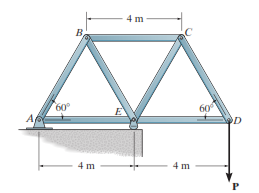 Şekilde verilen kafes  sistemine tüm elemanları üzerine gelen çekme/basınç kuvvetlerini bulunuz. 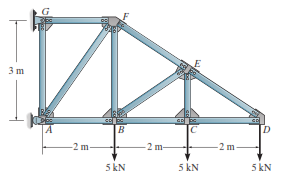 Şekilde verilen kafes  sistemine tüm elemanları üzerine gelen çekme/basınç kuvvetlerini bulunuz. 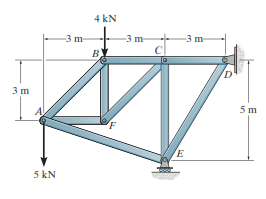 Şekilde verilen kafes  sistemin GF, FC, ve CD  elemanları üzerine gelen çekme/basınç kuvvetlerini bulunuz. 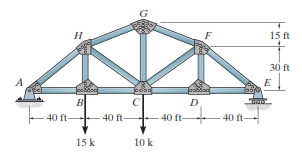 Şekilde verilen kafes  sistemin JK, JN  ve CD  elemanları üzerine gelen çekme/basınç kuvvetlerini bulunuz. Sistem üzerindeki tüm sıfır çubuklarını belirleyiniz. 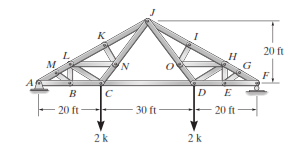 Şekilde verilen kafes  sistemin BH, HG ve BC   elemanları üzerine gelen çekme/basınç kuvvetlerini bulunuz. 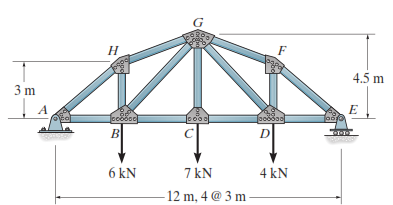 Boyutları ve yükleme durumu  aşağıda belirlenmiş olan gerber kirişinin T kesme ve M eğilme momenti diyagramını çiziniz. 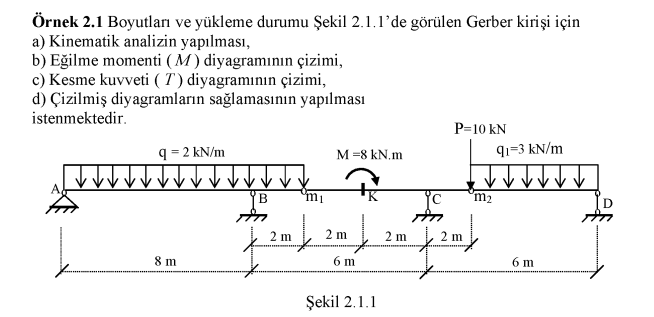 Boyutları ve yükleme durumu  aşağıda belirlenmiş olan gerber kirişinin T kesme ve M eğilme momenti diyagramını çiziniz. 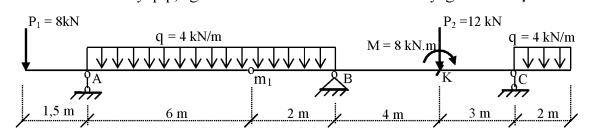 Boyutları ve yükleme durumu  aşağıda belirlenmiş olan gerber kirişinin T kesme ve M eğilme momenti diyagramını çiziniz. 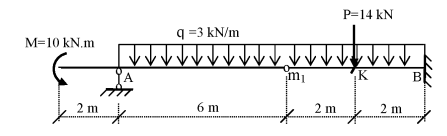 Boyutları ve yükleme durumu  aşağıda belirlenmiş olan gerber kirişinin T kesme ve M eğilme momenti diyagramını çiziniz. 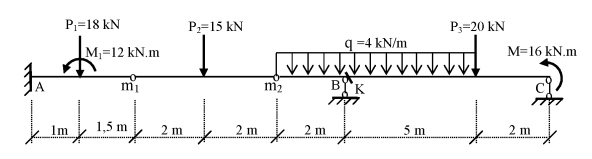 Boyutları ve yükleme durumu  aşağıda belirlenmiş olan gerber kirişinin T kesme ve M eğilme momenti diyagramını çiziniz. 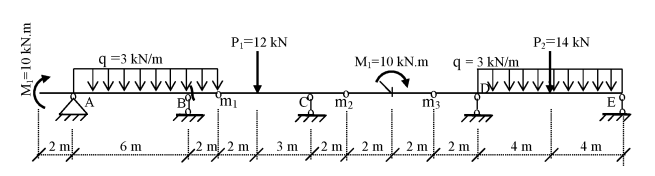 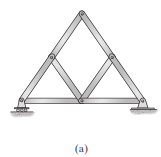 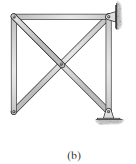 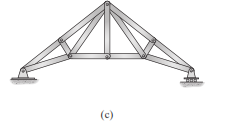 ABC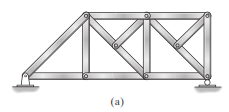 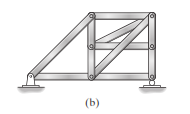 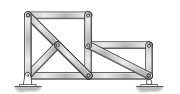 DEF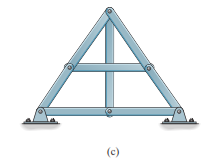 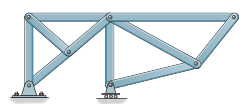 GHH